1st Grade Supply List   Riverbend Elementary 2018-2019Student List (place student’s name on these supplies)2 regular composition notebooks (black & white marble)1 primary composition notebook (half page lined with blank space above, see image, can be purchased at Walmart or Staples)Headphones or earbuds 1” 3-prong white notebookClassroom Suppliesplastic pronged folders with pockets – blue, green, red2 packs of pencils (suggest Ticonderoga)1 pack of colored pencils4 glue sticksfine-tip dry erase low odor markersBOYS – 1 box of gallon Ziploc BagsGIRLS – 1 box of quart Ziploc BagsDonations AppreciatedSanitizing wipes, tissues, inexpensive white paper plates (large or small packs) As we strive to maintain a safe learning environment, rolling backpacks are not permitted.Supply lists are a result of parent requests year after year.  We want our families to know, however, that we will provide each and every Riverbend student everything they need.  We thank our community for their support, generosity, and their love to start each new academic year excited about our school!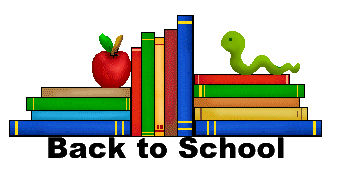 